Фотоотчетпо теме календарно-тематического планированияв старшей группе №3Тема:  «Моя Россия»Цель: расширять знания детей о родной стране, представления о том, что Россия- огромная многонациональная страна; формировать интерес к малой Родине; развивать  патриотические чувства.(воспитатель Е.В.Иванова)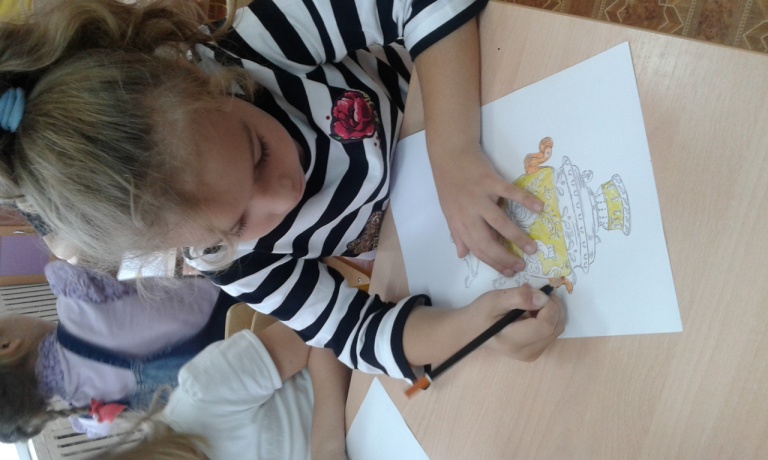 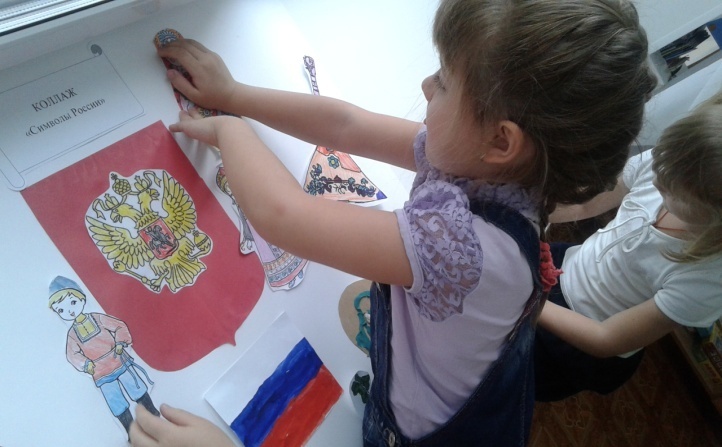 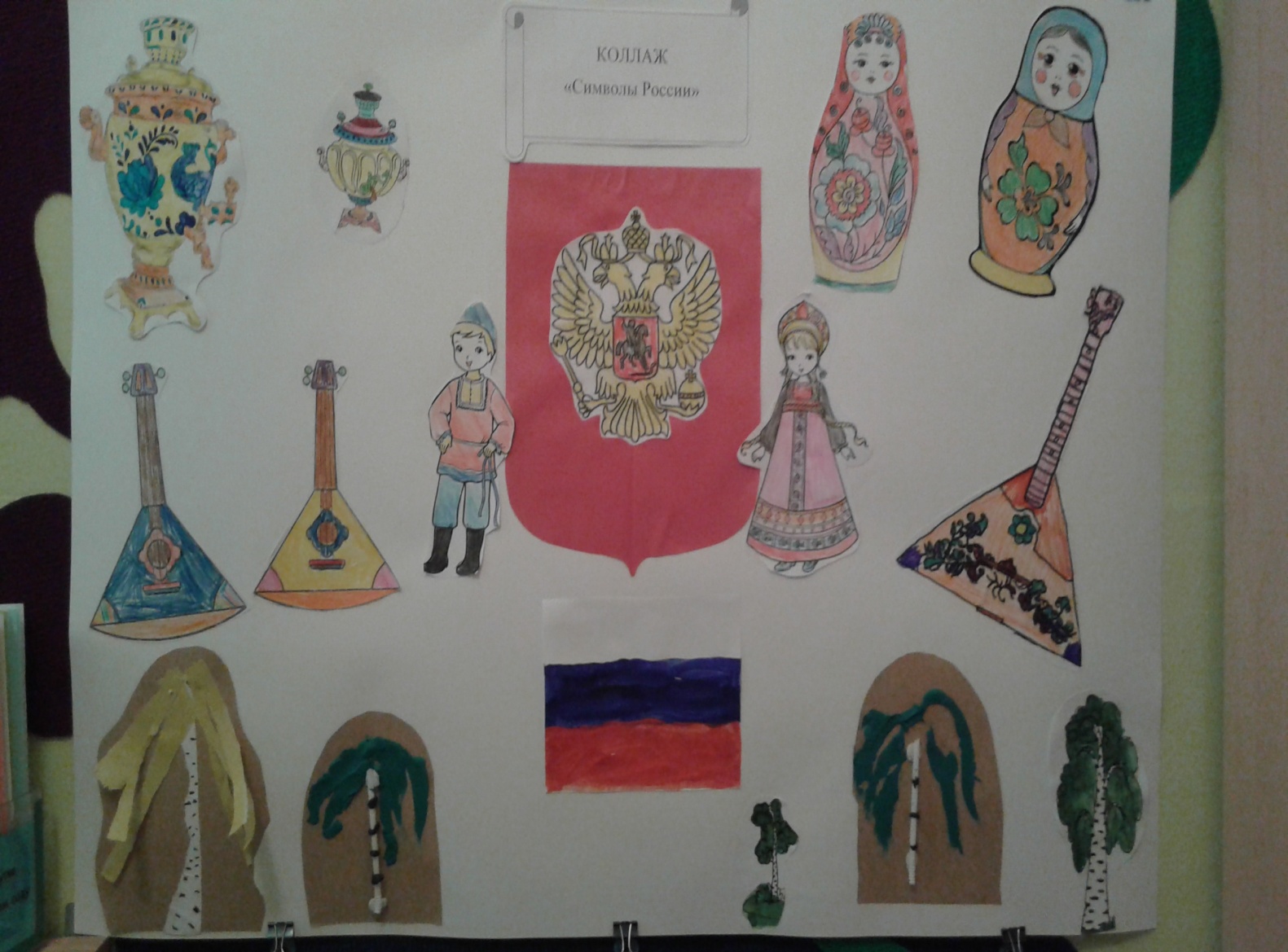 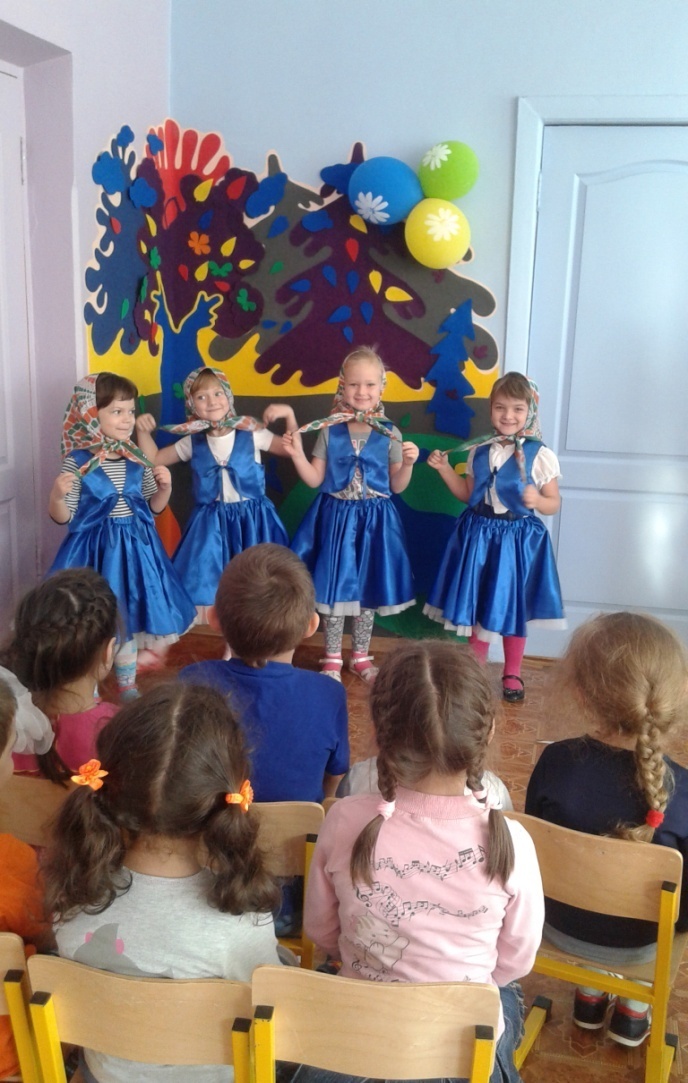 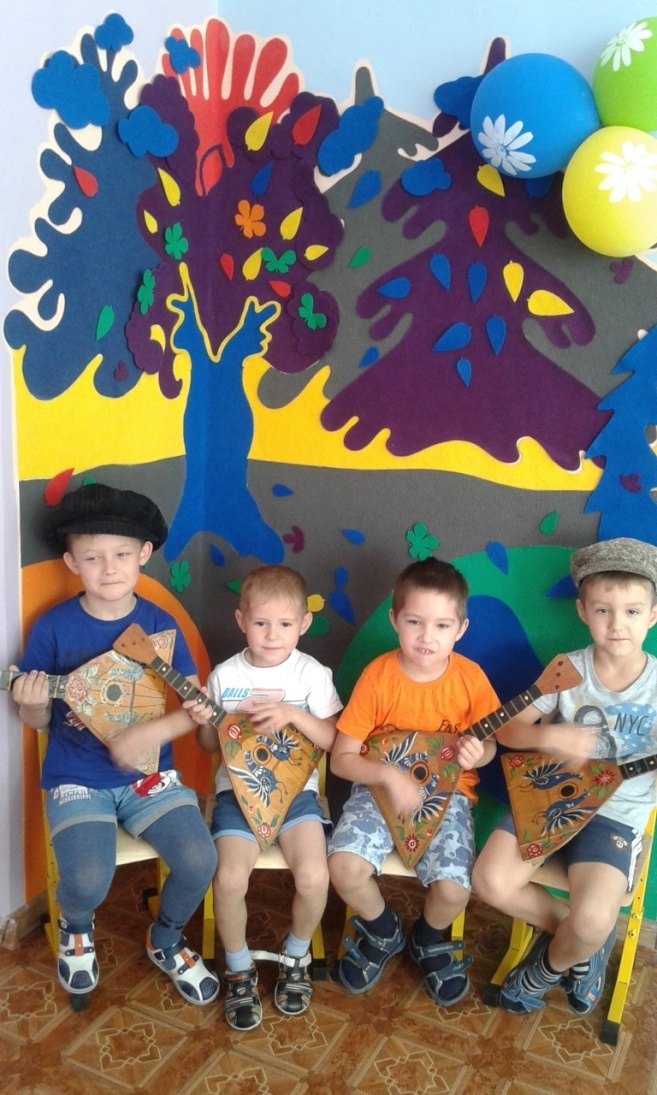 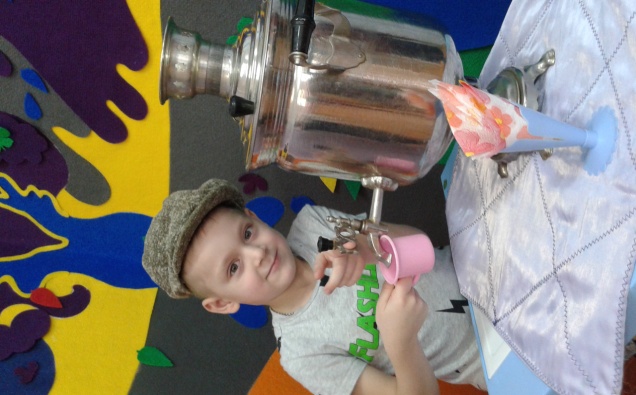 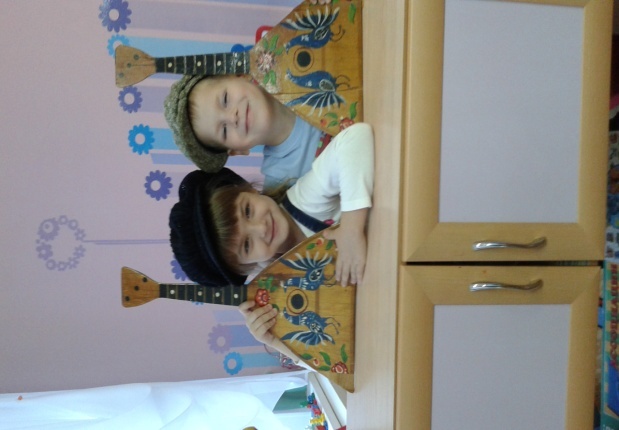 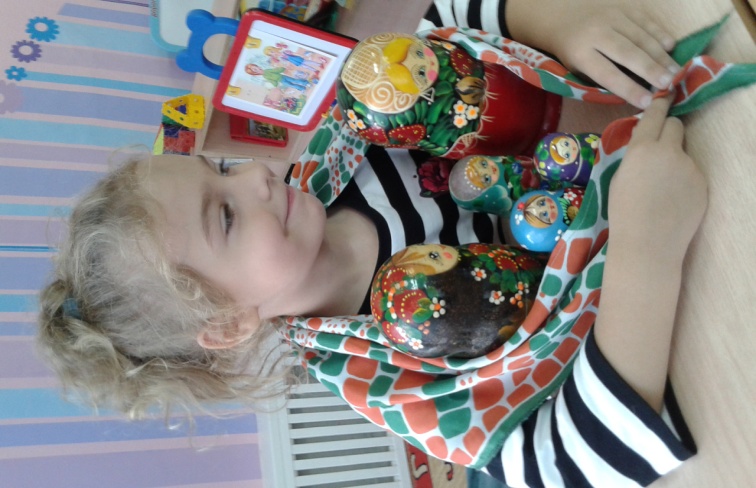 